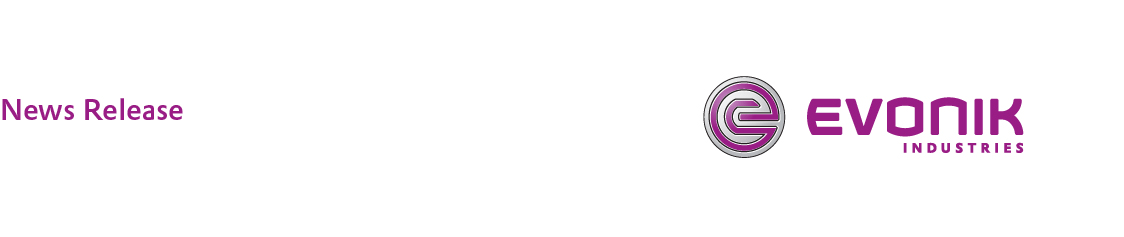 Evonik Cyro’s Wallingford Plant Completes Successful Emergency Exercise Joint Training With Fire Department, Hospital Third Time In Four YearsWALLINGFORD, Conn., June 10, 2015 – Evonik Cyro LLC, which operates a manufacturing plant and technical center in Wallingford, Conn., successfully tested its emergency response capabilities on Saturday, June 6.The drill, at Evonik Cyro’s South Cherry Street facility, included the Wallingford Fire Department, MidState Medical Center and LIFE STAR, the critical care air transportation service. The exercise was implemented according to the American Chemistry Council‘s Responsible Care® program, which enhances performance in environmental, health, safety and security management.“We were very pleased with everyone’s performance during this safety exercise,” said Deputy Chief – Operations Joseph J. Czentnar of the Wallingford Fire Department. “The goal of a drill like this is to practice aspects of the response plan during an interactive, time-pressured, simulated event. Participants were given a scenario and responded appropriately to the incident that arose. Everyone’s response was excellent.”Full-scale exercises evaluate the operational capability of emergency management systems in a highly stressful environment that simulates actual conditions, added Susan McGaughan, business manager of the emergency department at MidState Medical Center. “These exercises test and evaluate the emergency response-operational plan, including the mobilization of emergency personnel, equipment and resources. We are thrilled the exercise Saturday was a resounding success.”This was the third successful joint exercise in four years, noted Peter Stein, site manager at Evonik’s Wallingford plant. “Emergency exercises promote understanding and better coordinate emergency operations across numerous agencies,” said Stein. “Familiarizing participants with plans and procedures increase coordination with local, state and federal agencies. They also increase the confidence of the team while strengthening its ability to respond effectively to an emergency. I want to thank all the participants - Evonik and Allnex employees, the Wallingford Fire Department, MidState Medical Center and LIFE STAR.”For additional information about Evonik in North America, please visit our website: www.evonik.com/north-america.Company information Evonik, the creative industrial group from Germany, is one of the world leaders in specialty chemicals. Profitable growth and a sustained increase in the value of the company form the heart of Evonik’s corporate strategy. Its activities focus on the key megatrends health, nutrition, resource efficiency and globalization. Evonik benefits specifically from its innovative prowess and integrated technology platforms.Evonik is active in over 100 countries around the world. In fiscal 2014 more than 33,000 employees generated sales of around €12.9 billion and an operating profit (adjusted EBITDA) of about €1.9 billion.DisclaimerIn so far as forecasts or expectations are expressed in this press release or where our statements concern the future, these forecasts, expectations or statements may involve known or unknown risks and uncertainties. Actual results or developments may vary, depending on changes in the operating environment. Neither Evonik Industries AG nor its group companies assume an obligation to update the forecasts, expectations or statements contained in this release.For more information, contact:Mike Sheridan
Evonik CorporationTel: +1 973 929-8812Cell: +1 973 349-2000
E-mail: mike.sheridan@evonik.com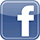 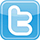 